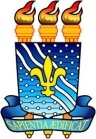 UNIVERSIDADE FEDERAL DA PARAÍBAEDITAL N° 100, DE 03 DE OUTUBRO DE 2017PROCESSO SELETIVO SIMPLIFICADO PARA PROFESSOR SUBSTITUTOCONTEÚDOS PROGRAMÁTICOSCAMPUS I - JOÃO PESSOACE - DEPARTAMENTO DE HABILITAÇÕES PEDAGÓGICASÁrea: Planejamento e PesquisaConteúdo:01.A importância do planejamento como instrumento de gestão educacional;02.A pesquisa como princípio educativo;03. O uso de bancos digitais na pesquisa educacional;04.A importância da pesquisa no processo de formação docente;05.O Planejamento Educacional sob a ótica da democratização da sociedade;06.Pesquisa aplicada à educação;07.O Planejamento Educacional numa perspectiva participativa;08.Pesquisa e intervenção pedagógica;09. O desafio da construção do Projeto Político-Pedagógico na educação escolar brasileira;10. Planejamento Educacional nos níveis Federal, Estadual e Municipal.CE - DEPARTAMENTO DE METODOLOGIA DA EDUCAÇÃOÁrea: Ensino de Química e CiênciasConteúdo:As teorias da aprendizagem e o ensino de Química e de Ciências: abordagens contemporâneas para a educação básica.O currículo e a formação do professor de Química e de Ciências para educação básica.O ensino de Química na educação básica: dos saberes docentes à prática pedagógica.Metodologia e instrumentação para o ensino de Química e Ciências.Experimentação no ensino de Química e de Ciências: os desafios da implementação e uso pedagógico dos laboratórios nas escolas.Modalidades e recursos didáticos específicos para o ensino de Química e de Ciências na escola básica.Abordagem CTSA e o ensino de Química e de Ciências na educação básica.Alfabetização científica e interdisciplinaridade no ensino de Química e de Ciências.O ensino de Química e de Ciências e as questões ambientais.Metodologia científica: o professor pesquisador e a construção do conhecimento no ensino de Química e de CiênciasCT - DEPARTAMENTO DE ARQUITETURA E URBANISMOArea: ProjetoConteúdo:1 – Métodos de análise do projeto arquitetônico e/ou de urbanismo.2 – Modelagem e simulação no processo do projeto arquitetônico e/ou de urbanismo.3 – Avaliação da performance de edifícios e/ou de espaços urbanos.4 – Interação entre edifícios e espaços urbanos.5 – Teorias e métodos de concepção do projeto arquitetônico e/ou de urbanismo.6 – O ensino de projeto e as novas tecnologias.7 – Prática projetual e os condicionantes do projeto arquitetônico e/ou de urbanismo.8 – Intervenção em edifícios e/ou espaços urbanos pré-existentes.9 – Princípios e paradigmas de projeto arquitetônico e/ou de urbanismo no século XXI.10 – Relações entre morfologia urbana e tipologias arquitetônicas.CCS - DEPARTAMENTO DE EDUCAÇÃO FÍSICAÁrea: Psicologia do Esporte / Educação Física Especial e adaptada / Primeiros socorrosConteúdo:1. Fatores psicológicos e desempenho físico;2. Esporte, exercício físico e bem-estar psicológico;3. Fatores psicológicos e comportamento de risco no esporte;4. Fatores psicológicos, exaustão e rendimento;5. Deficiências e suas implicações para a prática pedagógica;6. Deficiências e suas implicações no esporte;7. Adequações dos programas de treinamento físico para portadores de deficiência física;8. Primeiros socorros nas lesões traumato-ortopédicas e musculares; 9. Ressuscitação cardiopulmonar para adultos;10. Primeiros socorros nos traumas esportivos.CCS - DEPARTAMENTO DE FONOAUDIOLOGIAÁrea: AudiologiaConteúdo:1) Avaliação audiológica infantil;           2) Avaliação audiológica do adulto e do idoso;           3) Emissões otoacústicas e potencial evocado auditivo de tronco encefálico;           4) Prótese auditiva e implante coclear;            5) Avaliação fonoaudiológica do paciente com deficiência auditiva;           6) Intervenção fonoaudiológica no paciente com deficiência auditiva;           7) Interrelação entre os exames audiológicos no diagnóstico diferencial das alterações auditivas;           8) Triagem auditiva neonatal;           9) Avaliação e reabilitação dos Distúrbios do Processamento Auditivo; 10) Avaliação e Reabilitação Otoneurológica.Referências:1) ALMEIDA, K.; IORIO, M.C.M. Próteses auditivas: fundamentos teóricos e aplicações clínicas. 2.ed. São Paulo: Lovise, 2003.2) CARVALLO, R.M.M. Fonoaudiologia – informação para a formação: procedimentos em Audiologia. Rio de Janeiro: Guanabara Koogan, 2003. 3) FROTA, S. Fundamentos em Fonoaudiologia: Audiologia. 2. ed. Rio de Janeiro: Guanabara Koogan, 2003.4) MOMENSOHN-SANTOS, T.M.; RUSSO, I.C.P. (Org.) Prática da Audiologia clínica. 6. ed. São Paulo: Cortez, 2007.5) MOR, R., FRAGOSO M. Vestibulometria na prática fonoaudiológica. São Paulo: Ed. Pulso, 20126) MORATA, T.C.; ZUCKI, F. (Org.) Saúde auditiva: avaliação de riscos e prevenção. São Paulo: Plexus, 2010.7) NORTHERN, J.L.; DOWNS, M.P. Audição na infância. 5. ed. Rio de Janeiro: Guanabara Koogan, 2005.8) SBFA. Comitê de Audição. Laudo audiológico parte 1. São Paulo, 2005.9) SBFA. Comitê de Equilíbrio. Guia prático de procedimentos fonoaudiológicos na avaliação vestibular, 2010. 10) SOUZA, L.C.A. et al. Eletrofisiologia da audição e emissões otoacústicas. São Paulo: Tecmedd, 2008.11) BEVILACQUA, M.C.; FORMIGONI, G. Audiologia Educacional: uma opção terapêutica para a criança deficiente auditiva. Pró-Fono:São Paulo, 1997.12) FERREIRA, L.P.; BEFI-LOPES, D.M., LIMONGI, S.C.O. Tratado de Fonoaudiologia. São Paulo:Rocca, 2009. 2ª Edição.13) BEVILACQUA, M.C., MORET, A.L.M. Deficiência Auditiva: conversando com a família e profissionais da saúde. São Paulo:Pulso, 2005.14) BOÉCHAT,E.M. et al (org.). Tratado de Audiologia. Rio de Janeiro: Guanabara Koogan, 2015. 2ª EdiçãoCTDR - CENTRO DE TECNOLOGIA E DESENVOLVIMENTO REGIONALÁrea: Processos na Agroindústria de AlimentosConteúdo:Tratamento térmico do Leite: fluxograma de produção; transferência de calor; equipamentos de processamento; curva de morte térmica; aspectos de qualidade; Processamento de Sorvete: fluxograma de produção; processo de congelamento-descongelamento; equipamentos de processamento; aspectos tecnológicos e de qualidade (principais defeitos e suas causas);Processamento de bebida láctea: fluxogramas de produção; aspectos tecnológicos, regulatórios e de qualidade; equipamentos de processamento; reologia de fluidos;Processamento de alimentos em pó: moagem e peneiramento; misturadores; sedimentação; aspectos tecnológicos, regulatórios e de qualidade;Processamento de queijo: fluxograma de produção; equipamentos de processo; salga, prensagem e textura; aspectos tecnológicos, regulatórios e de qualidade;Processamento de manteiga: fluxograma de produção; equipamentos de processo; aspectos tecnológicos, regulatórios e de qualidade;Processamento de leite condensado: fluxograma de produção; equipamentos de processo; reologia de fluidos; fundamentos de cristalização; aspectos tecnológicos, regulatórios e de qualidade; Processamento de leite em pó: transferência de calor e massa; fluxograma de produção; equipamentos de processo; aspectos tecnológicos, regulatórios e de qualidade;Processamento de leite fermentado: fluxograma de produção; equipamentos de processo; reologia de fluidos;  aspectos tecnológicos, regulatórios e de qualidade;Processamento de doce de leite: fluxograma de produção; equipamentos de processo; reologia de fluidos; aspectos tecnológicos, regulatórios e de qualidade;Área: Controle de Qualidade na Agroindústria de AlimentosConteúdo:Importância dos microrganismos nos alimentos. Fatores relacionados ao desenvolvimento microbiano nos alimentos. Teoria dos obstáculos para desenvolvimento microbiano em alimentos;Alterações químicas/bioquímicas nos alimentos de origem animal e vegetal promovidas por micro-organismos e deterioração;Qualidade microbiológica da água e produtos agroindustriais;Métodos quantitativos e qualitativos de detecção de patógenos e deterioradores em alimentos, microrganismos indicadores e elaboração de laudos de análise microbiológica;Principais infecções, intoxicações e toxinfecções de origem alimentar;Boas práticas de fabricação na indústria de alimentos; Noções de APPCC;Legislação da Indústria de Alimentos; Higienização: principais conceitos, princípios e etapas; influência da qualidade da água;Materiais para embalagens de alimentos: características, legislação sanitária de embalagens; controle de qualidade de embalagens;Embalagens ativas, inteligentes e biodegradáveis: conceitos, tecnologias, funções e aplicações;CCTA - DEPARTAMENTO DE EDUCAÇÃO MUSICALÁrea: Educação MusicalConteúdo:A produção de conhecimento em educação musical infantil e suas inter-relações com a ação pedagógicaEducação musical infantil: concepções, conteúdos e possibilidades metodológicasPlanejamento e avaliação em educação musical infantil: pesquisas, metodologias e práticasO estágio supervisionado na educação básica: perspectivas para a educação musical infantilPropostas pedagógicas em Educação Musical Infantil na contemporaneidadeLegislação e políticas públicas para educação infantil no contexto brasileiro: perspectivas para a educação musical infantilO estágio supervisionado em distintos espaços socioeducacionais: características, metodologias e relevância para a atuação e formação do licenciando de música.A função das mídias e tecnologias digitais na formação do(a) licenciando(a) de música: finalidades, alternativas e usos.O ensino de música na escola de educação básica: concepções, conteúdos e possibilidades metodológicas.Políticas públicas culturais e educacionais: intersecções na atualidadeCAMPUS II - AREIACCA - DEPARTAMENTO DE CIÊNCIAS FUNDAMENTAIS E SOCIAISÁrea: MatemáticaConteúdo:Limites e Continuidade de funções de uma variável;Derivadas e suas aplicações;Integrais e aplicações;Integrais duplas e triplas;Matrizes, determinantes e sistemas lineares;Espaços vetoriais;Transformações lineares;Produto Interno;Equações diferenciais de 1° ordem;Equações diferenciais de 2° ordem.CCA - DEPARTAMENTO DE CIÊNCIAS VETERINÁRIASÁrea: Anestesiologia e Terapêutica VeterináriaConteúdo:1 - Avaliação pré-anestésica e classificação de risco2 - Medicação pré-anestésica3 - Anestésicos injetáveis utilizados na indução anestésica4 - Circuitos, aparelhos de anestesia e anestésicos inalatórios5 - Técnicas anestésicas loco-regionais e anestésicos locais6 – Antibacterianos7 - Formulação de receitas8 – Antineoplásicos9 – Fluidoterapia10 - Transfusão sanguínea. CAMPUS III - BANANEIRASCCHSA - DEPARTAMENTO DE EDUCAÇÃOÁrea: Estágio SupervisionadoConteúdo:A pedagogia da alternância e sua importância na formação de educadores do/no campo; Estágio Curricular Supervisionado: os documentos oficiais e os impactos destes na formação de professores;Estágio Curricular Supervisionado e a relação com a práxis profissional; Estágio Curricular e o processo de construção identitária dos professores; O Estágio Curricular Supervisionado como espaço de interlocução teoria e prática; A contribuição do Estágio Curricular na formação de educadores do/no campo;A importância dos Saberes Docentes para o Estágio Curricular Supervisionado. Área: Metodologia de ensinoConteúdo: A avaliação da aprendizagem no processo de ensino da matemática;A educação matemática e suas contribuições metodológicas;A importância da pesquisa para o ensino de Ciências Naturais; O trabalho educativo e as Tecnologias da Informação e Comunicação (TIC): possibilidades metodológicas de ensino;Os projetos didáticos, planejamento e interdisciplinaridade como forma de organização das práticas pedagógicas;Educação para as relações Étnico-Raciais a partir da discussão metodológica;O ensino de Língua Portuguesa nas séries iniciais do ensino fundamental: métodos e perspectivas atuais;8. O ensino de Geografia nas séries iniciais do ensino fundamental: métodos e perspectivas atuaisCCHSA - DEPARTAMENTO DE CIÊNCIAS SOCIAIS APLICADASÁrea: Administração Geral com Ênfase em Finanças Conteúdo:Juros Simples e Compostos;Empreendedorismo; Análise de Investimentos: Payback, VPL e TIRAnálise de Demonstrações FinanceirasGestão de Capital de GiroPlanejamento e Administração Estratégica; Avaliação de Ações: Modelo de GordonTeoria das CarteirasModelo de Precificação de Ativos: CAPMEvolução das Teorias da Administração